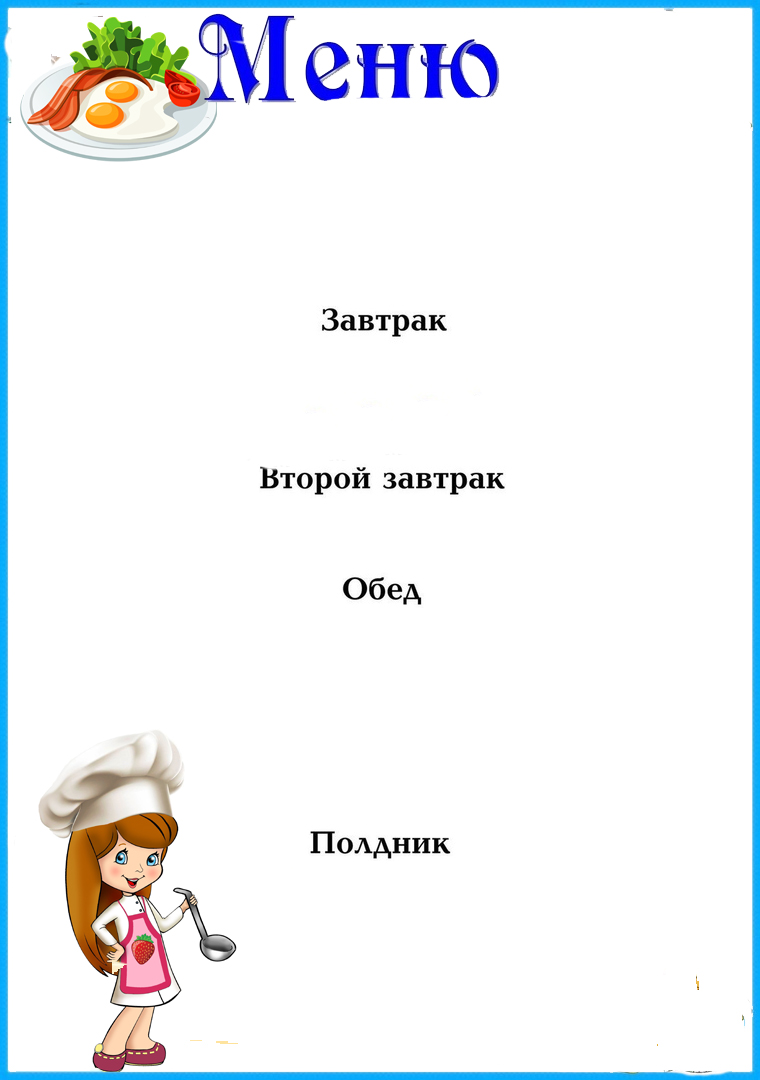 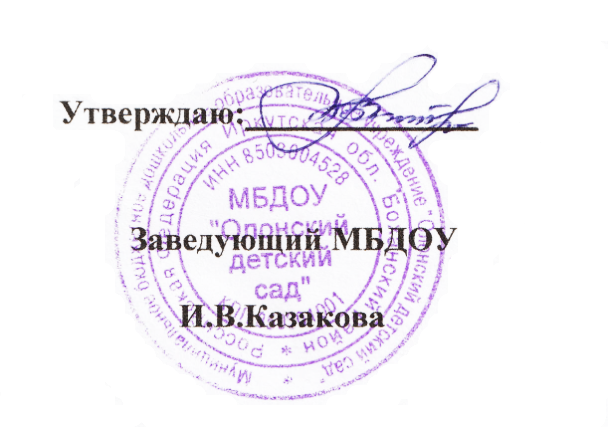     На «24»  апреля    2024г.                                     	            НаименованиеблюдаВыход(гр.)Пищеваяэнергет.ценность(ккал)на 1 порциюБЖУКаша рисовая молочная с маслом200276,27,198,841,7Чай с сахаром20040,20,040,019,91Хлеб пшеничный3071,42,40,314,7Рассольник с курицей со сметаной200259,111316,515,9Запеканка вермишелевая с курицей180412,7525,333,327,3Хлеб пшеничный5011940,524,5Компот из сухофруктов20080,520,24023,0Булочка домашняя100349,667,5710,466,4Чай с сахаром20040,20,040,019,91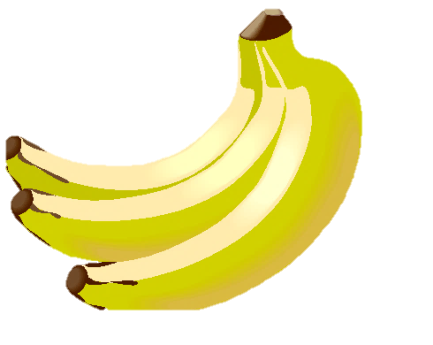                                                          Стоимость дня:			                                                    115 руб. 13 коп.                                                         Стоимость дня:			                                                    115 руб. 13 коп.                                                         Стоимость дня:			                                                    115 руб. 13 коп.                                                         Стоимость дня:			                                                    115 руб. 13 коп.                                                         Стоимость дня:			                                                    115 руб. 13 коп.                                                         Стоимость дня:			                                                    115 руб. 13 коп.